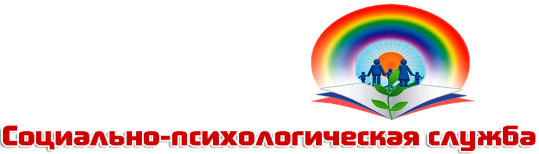 МБОУ СОШ № 50 Мастер- класс с  элементами тренинга «Профилактика жестокого обращения с детьми». Формы, методы, приемы.Дети – главный подарок для мира,С ними чудесней земная картина.…………………………………………Мир станет лучше на нашей планете,Если счастливыми будут все дети.Цель : осмысление ключевых проблем в развитии детей, переживших жестокое обращение и насилие.  Задачи:1. Познакомить психологов и социальных педагогов с научно-методическими  подходами к понятию «жестокое обращение».2. Осознание и осмысление членами педагогического коллектива необходимости изучения возрастных и индивидуальных особенностей развития каждого ребёнка.3. Создать информационные и методические рекомендации по профилактике насилия и жестокого обращения.Формы и методы работы:-Комплекс упражнений разработан для социальных педагогов и психологов. Продолжительность встречи 45 минут.-Занятие с элементами тренинга.Ожидаемые результаты:- психологи и социальные педагоги ознакомлены с понятием и видами жесткого обращения с детьми.- психологи и социальные  подготовлены к реагированию в ситуации травли и насилия.-повышение культуры толерантности в диаде «родитель-ребенок».
  Добрый день, уважаемые коллеги. Сегодня мы остановимся на рассмотрении важной проблемы насилия и жестокости по отношению к детям.  Для выяснения степени  актуальности проблемы, предлагаю вам ознакомиться со следующими данными: как показывает статистика, ежегодно в России более 100 тысяч детей подвергаются насилию, около 30 тысяч погибают. 85% родителей детей до 12 лет используют физические наказания, но только 8 из 10% из них считают их эффективным методом воспитания, а 65% предпочли бы воспитывать детей как-то иначе, но не знают как. Таким образом, физические наказания и насилие в семье являются наиболее доступным средством воспитания в семье и в обществе. Как же осуществить воспитание без наказания? Сегодня мы попробуем это сделать. Уважаемые коллеги, посмотрите видеоролик , и во время просмотра на листочках пишите те слова , которые вам приходят в голову. «Работа по профилактике жестокого обращения с детьми»1.  «Разминка»Командам предлагается ответить на ряд вопросов:§  Как называется основной документ по правам ребенка. (конвенция о правах ребенка)§  В каком возрасте человек считается ребенком, по мнению ООН? (от 0-18)§  На кого конвенция возлагает основную ответственность за воспитание ребенка? (на родителей)§  С какого возраста ребенок способен принимать самостоятельный решения? (с 3х лет)§  Какой стиль воспитания не совместим с правами ребенка? (авторитарный)§  Воспитание ребенка является правом или обязанностью родителей? (и правом и обязанностью)2. Мини-Лекция: «Жестокое обращение с детьми».Жестокое обращение с детьми – это умышленные или неосторожные действия со стороны взрослых, которые привели к травмам, нарушению в развитии, смерти ребенка, либо угрожают его правам и благополучию.По степени тяжести выделяют 4 уровня насилия над детьми:- пренебрежение нуждами;- эмоциональное;- физическое;- сексуальное.ЭМОЦИОНАЛЬНОЕ (ПСИХОЛОГИЧЕСКОЕ) НАСИЛИЕ – это хронические формы поведения, при которых ребёнка унижают, оскорбляют, высмеивают, тем самым нарушая нормальное развитие его эмоциональной сферы. Психологическое насилие включает в себя продолжающееся, длительное и распространяющееся поведение.Выделяют 6 форм поведения, приводящих к эмоциональному насилию:1. Отказ родителей от детей.2. Изоляция детей:а) эмоциональная,б) физическая.3. Запугивание.4. Постоянные оскорбления.5. Игнорирование.6. Развращение детей.ФИЗИЧЕКСОЕ НАСИЛИЕ— это чаще всего побои, затрещины и различные телесные повреждения от родителей, других взрослых или детей. Также это могут быть не опасные для жизни, но унизительные действия — «опущения». В связи с этим дети могут рассматривать обязанности по дому в семье как что-то унизительное: «я вам не раб, я вам не шестерка».СЕКСУАЛЬНОЕ НАСИЛИЕ— любое сексуальное действие по отношению к ребенку3.Упражнение в  группе «Как проявляются травмы прошлого».Цели: показать, что проблема или травма прошлого может проявляться в поведении и реакциях ребенка непонятным, неожиданным образом. Показать, какие чувства может испытывать взрослый, сталкиваясь с таким поведением.•        Пригласите из числа участников три пары добровольцев. В каждой из пар один участник — «ребенок», другой — «воспитатель»•        Отведите «детей» в сторону и так, чтобы никто не слышал, дайте им установку, как вести себя во время упражнения.Первому: «У тебя в кулаках зажато нечто очень важное, очень ценное, а может, наоборот, постыдное, что ты никому и никогда не хочешь показывать. Что бы ни происходило, не разжимай кулаков. Для тебя это важнее всего остального».Второму: «Когда-то в твоей жизни случилось что-то страшное, ужасное, что связано для тебя со словом "три". Если услышишь это слово — значит, тебе грозит опасность, нужно скорее сесть на пол и закрыть голову руками».Третьему: «Не позволяй никому прикасаться к тебе и даже протягивать руки. Ты знаешь, что ничем хорошим это не кончится, поэтому при первой же попытке отбей охоту продолжать: оттолкни, обругай».•        Пригласите в кругпервого «воспитателя» и  «ребенка» и дайте «воспитателю»задание:«Попросите ребенка похлопать в ладоши, покажите ему, как это здорово, похлопайте вместе!».Дайте участникам некоторое время на развитие событий и остановите игру в тот момент, когда недоумение или раздражение  будет максимальным.•        Пригласите в круг второго «воспитателя» и  «ребенка» и дайте «воспитателю» задание: «Научите ребенка считать до пяти».Дайте участникам некоторое время на развитие событий и остановите игру в тот момент, когда недоумение или раздражение станет максимальным•        Пригласите в круг третьего «воспитателя» и «ребенка» и дайте «воспитателю» задание:«Вы собираетесь на прогулку, вы мирно  о чем-то беседуете с детьми и вдруг заметили, что один ребенок  неаккуратно повязал шарф, все горло открыто. Поправьте шарф».Дайте участникам некоторое время на развитие событий и остановите игру в том момент, когда недоумение или раздражение «воспитателя» будет максимальным.•        Попросите психологов поделиться своими чувствами. Что они испытывали, когда пытались поиграть с ребенком, научить его чему-то, проявить заботу, а получили неадекватную реакцию?•        Спросите остальных участников группы: что, по их мнению, происходило? Почему дети так странно вели себя?•        Предложите «детям» рассказать, какие установки ими были получены. Попросите их рассказать о чувствах, которые они испытывали, когда «воспитатели» проявляли непонимание и настойчивость.•        Предложите группе обсудить вопрос: «В наших ситуациях попытка  помочь детям, сделать для них что-то хорошее потерпела фиаско. Можно ли сказать, что кто-то из участников — "воспитатель" или "ребенок" — в этом виноват? Что является истинной причиной?».Обратите внимание участников на то, что ребенок, переживший насилие настороженно относится к любым контактам с взрослыми. Он старается избегать таких контактов, по-своему трактует любые, на ваш взгляд, безобидные действия, жесты или слова. Обсуждение в большой группе.Последствия детских травм могут быть очень длительными и серьезными, но это не приговор на всю жизнь. С чем-то помогут справиться специалисты, что-то ребенок преодолеет сам, набравшись сил и получив поддержку. Важно помнить, что, каковы бы ни были обстоятельства, любой ребенок внутреннее стремится расти, развиваться, быть здоровым и счастливым. Если он попадет в благоприятные условия, почувствует себя в безопасности, получит тактичную, терпеливую поддержку, он обязательно использует эту возможность для преодоления своих проблем.Рефлексия:Вопрос : Что вы испытывали, когда пытались поиграть с ребенком, научить его чему-то, проявить заботу, а получили неадекватную реакцию?Вопрос детям: Что вы испытывали, когда воспитатели пытались заставить вас выполнить вашу просьбу? Расскажите сейчас, какая установка была вам дана?Спросите остальных участников группы: что, по их мнению, происходило? Почему дети так странно вели себя?Ребенок, переживший насилие настороженно относится к любым контактам с взрослыми. Он старается избегать таких контактов, по-своему трактует любые, на ваш взгляд, безобидные действия, жесты или слова. Обсуждение в большой группе.Последствия детских травм могут быть очень длительными и серьезными, но это не приговор на всю жизнь. С чем-то помогут справиться специалисты, что-то ребенок преодолеет сам, набравшись сил и получив поддержку. Важно помнить, что, каковы бы ни были обстоятельства, любой ребенок внутреннее стремится расти, развиваться, быть здоровым и счастливым. Если он попадет в благоприятные условия, почувствует себя в безопасности, получит тактичную, терпеливую поддержку, он обязательно использует эту возможность для преодоления своих проблем5. Упражнение «Запрещаем - разрешаем».Наиболее часто к физическому наказанию приходиться прибегать в случаи постоянного непослушания детей. Во избежание этого необходимо в игровой форме объяснить ребенку, какие правила существуют в вашей семье строго их придерживаться.Посмотрите, перед вами находятся 3 мольберта, соответствующие зонам запрета. На мольберте прикрепляются бумажные цветы:Зеленый символизирует зону «Полная свобода» – это все, что можно ребенку всегда и везде по его собственному усмотрению.Желтый – зону «Относительная свобода» – действия, в которых ребенку предоставляется относительная свобода. Можно действовать по собственному выбору, но соблюдая некоторые правила. Именно в этой зоне ребенок приучается к внутренней дисциплине. Внешние ограничения со временем переходят в собственные самоограничения.Красный – зону «Запрещено» – действия ребенка, которые для него неприемлемы ни при каких обстоятельствах.А теперь уважаемые педагоги, составьте список возможных действий детей, распределив их по трем основным зонам. Полученные результаты анализируются.6. Ритуал прощания: «Самым полезным для меня было…».Наш тренинг подошел к концу: предлагаю завершить его так: мы будем передавать мяч по кругу и продолжать фразу: «Самым полезным на тренинге для меня было….». Этапы деловой игры.«Работа по профилактике жестокого обращения с детьми»1.  «Команда – капитан»Все участники делятся на две команды. Командам дается задание придумать название, девиз и выбрать капитана.2.  «Разминка»Командам предлагается ответить на ряд вопросов:§  Как называется основной документ по правам ребенка. (конвенция о правах ребенка)§  В каком возрасте человек считается ребенком, по мнению ООН? (от 0-18)§  На кого конвенция возлагает основную ответственность за воспитание ребенка? (на родителей)§  С какого возраста ребенок способен принимать самостоятельный решения? (с 3х лет)§  Какой стиль воспитания не совместим с правами ребенка? (авторитарный)§  Воспитание ребенка является правом или обязанностью родителей? (и правом и обязанностью)3.  «Пойми меня»Работа в паре (по одному человеку от команды). Один игрок объясняет правовой термин, не называя его, не используя жестов, ни рисунков. Другой игрок должен назвать термин.Правовые термины: право, закон, свобода, конвенция, ответственность, обязательства.4.  «Кто больше»Командам поочередно предлагается назвать сказки, в которых нарушены права.5.  «Театральная комната».Капитаны выбирают карточку, на которой написан № статьи конвенции. Команде необходимо инсценировать отрывок из сказки, в которой описывается именно эта статья. Инсценировка без слов, используя только звуковые, танцевальные и музыкальные приемы.Время для подготовки 1 минута.6.  «Разыгрывание ситуаций»Педагогам предлагается разыграть некоторые ситуации и совместно обсудить некоторые варианты возможных решений.Ситуация 1.Во время обеда ребенок возит по столу чашку, полную сока. Воспитатель делает ему замечание: «Осторожно! Разольешь!» ребенок делает вид, что не заметил этих слов.Воспитатель повторно делает замечание: «Не балуйся! Пей сок!» ребенок молча продолжает свои действия. И длится это до тех пор, пока не обольет себя и рядом сидящего липким соком.Как в данной ситуации поступить воспитателю?Как себя вести, если:вместо сока ребенок прольет на себя тарелку горячего супа. Эта ситуация произошла непосредственно перед праздничным концертом.Ситуация 2.Во время тихого часа ребенок не спит. Он мешает спать другим детям, возится, начинает шепотом разговаривать. Воспитатель делает замечание.Ребенок затихает. Но как только воспитатель выходит из спальни, ребенок тут же вскакивает, садится на кровать к другим детям и мешает им спать.Как в данной ситуации поступить воспитателю?Как себя вести, если:ребенок тихо поет сам себе под колыбельную песню; ребенок молча лежит с открытыми глазами.Ситуация 3.Идет открытое занятие с большим количеством гостей. Педагог разносит раздаточный материал на подносе. Один ребенок крутится и отвлекает других. Педагог пытается успокоить его. Ребенок резким движением опрокидывает поднос, и весь мелкий раздаточный материал рассыпается по всей комнате.Как в данной ситуации поступить воспитателю?Как себя вести, если:ребенок опрокидывает свой поднос из-за своей неуклюжести. Ребенок демонстративно отшвыривает предложенный раздаточный материал и категорически отказывается выполнять задание?7. Упражнение «Запрещаем - разрешаем»Устанавливается 3 мольберта, соответствующие зонам запрета.На мольберте прикрепляются бумажные цветы:Зеленый символизирует зону «Полная свобода» - это все, что можно ребенку всегда и везде по его собственному усмотрению.Желтый – зону «Относительная свобода» - действия, в которых ребенку предоставляется относительная свобода. Можно действовать по собственному выбору, но соблюдая некоторые правила. Именно в этой зоне ребенок приучается к внутренней дисциплине. Внешние ограничения со временем переходят в собственные самоограничения.Красный – зону «Запрещено» - действия ребенка, которые для него неприемлемы ни при каких обстоятельствах.Участникам предлагается составить список возможных действий детей, распределив их по трем основным зонам.Полученные результаты анализируются8. Упражнение «Какие бывают наказания»Доска делится на четыре поля, каждое имеет свое название:«Физическое наказание» «Изоляция» «Наказание словом» «Лишение приятного»Участникам необходимо перечислить варианты наказаний. В конце обсуждаются наиболее действенныеварианты. Выявляются преимущества и недостатки того или иного варианта9. «Отгадывание кроссвордов»Командам предложено разгадать кроссворд и отгадать ключевое слово по вертикалиОфициальное провозглашение каких-либо принципов, положений от лица государства, партии, международной организации, а так же документ, в котором они изложены. Договор, соглашение между государствами по какому-либо специальному вопросу.Ситуация 1.Во время обеда ребенок возит по столу чашку, полную сока. Воспитатель делает ему замечание: «Осторожно! Разольешь!» ребенок делает вид, что не заметил этих слов.Воспитатель повторно делает замечание: «Не балуйся! Пей сок!» ребенок молча продолжает свои действия. И длится это до тех пор, пока не обольет себя и рядом сидящего липким соком.Как в данной ситуации поступить воспитателю?Как себя вести, если:вместо сока ребенок прольет на себя тарелку горячего супа. Эта ситуация произошла непосредственно перед праздничным концертом.Ситуация 2.Во время тихого часа ребенок не спит. Он мешает спать другим детям, возится, начинает шепотом разговаривать. Воспитатель делает замечание.Ребенок затихает. Но как только воспитатель выходит из спальни, ребенок тут же вскакивает, садится на кровать к другим детям и мешает им спать.Как в данной ситуации поступить воспитателю?Как себя вести, если:ребенок тихо поет сам себе под колыбельную песню; ребенок молча лежит с открытыми глазами.Зеленый символизирует зону «Полная свобода» - это все, что можно ребенку всегда и везде по его собственному усмотрению.Желтый – зону «Относительная свобода» - действия, в которых ребенку предоставляется относительная свобода. Можно действовать по собственному выбору, но соблюдая некоторые правила. Именно в этой зоне ребенок приучается к внутренней дисциплине. Внешние ограничения со временем переходят в собственные самоограничения.Красный – зону «Запрещено» - действия ребенка, которые для него неприемлемы ни при каких обстоятельствах.Перечислите варианты наказаний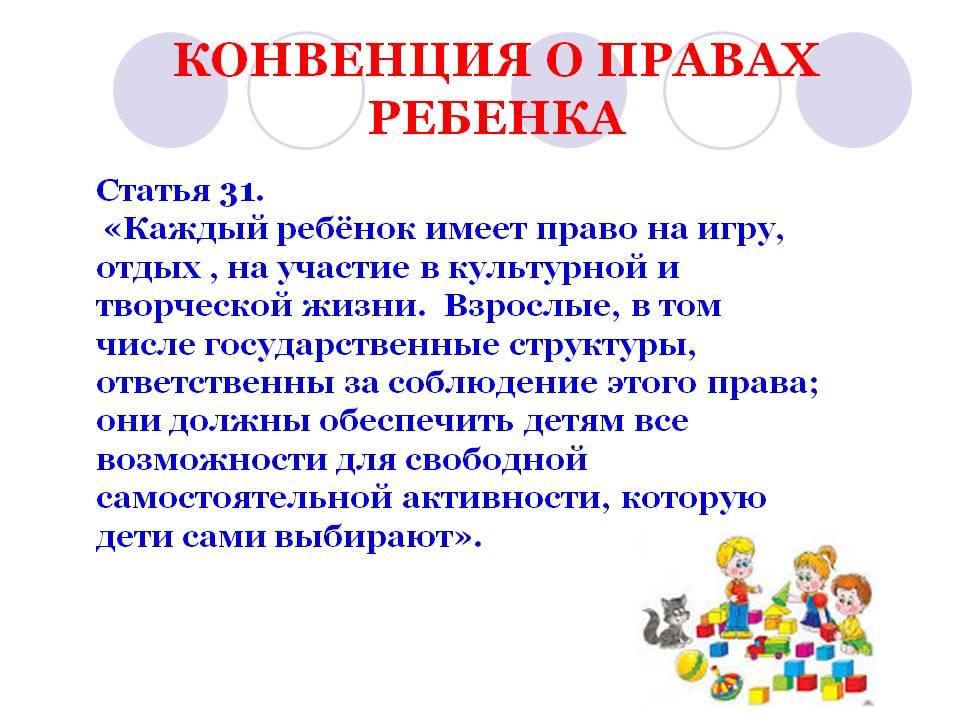 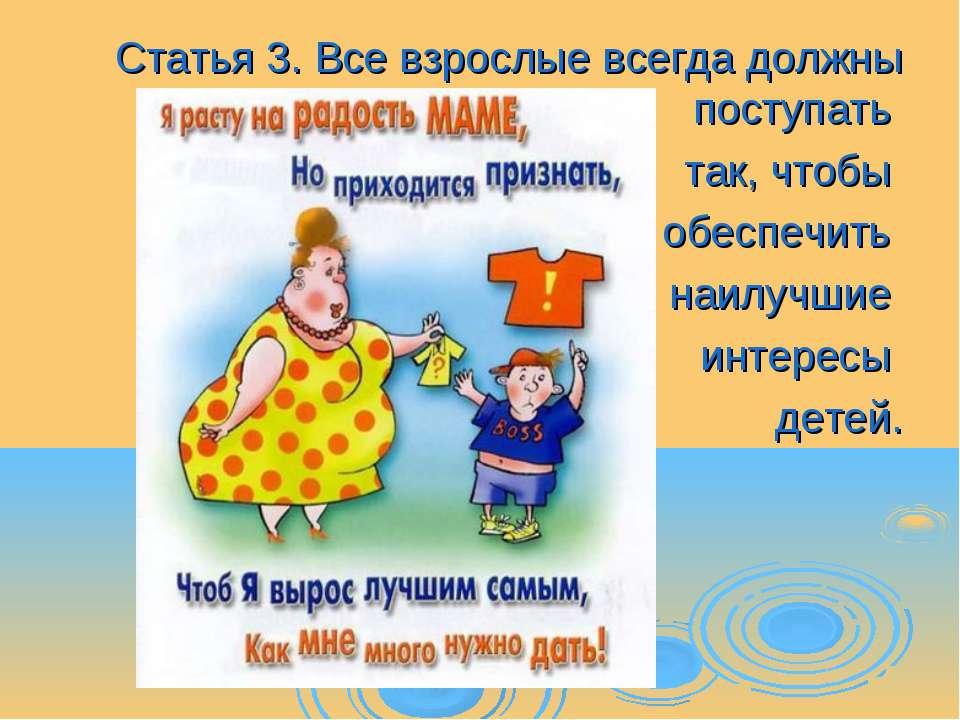 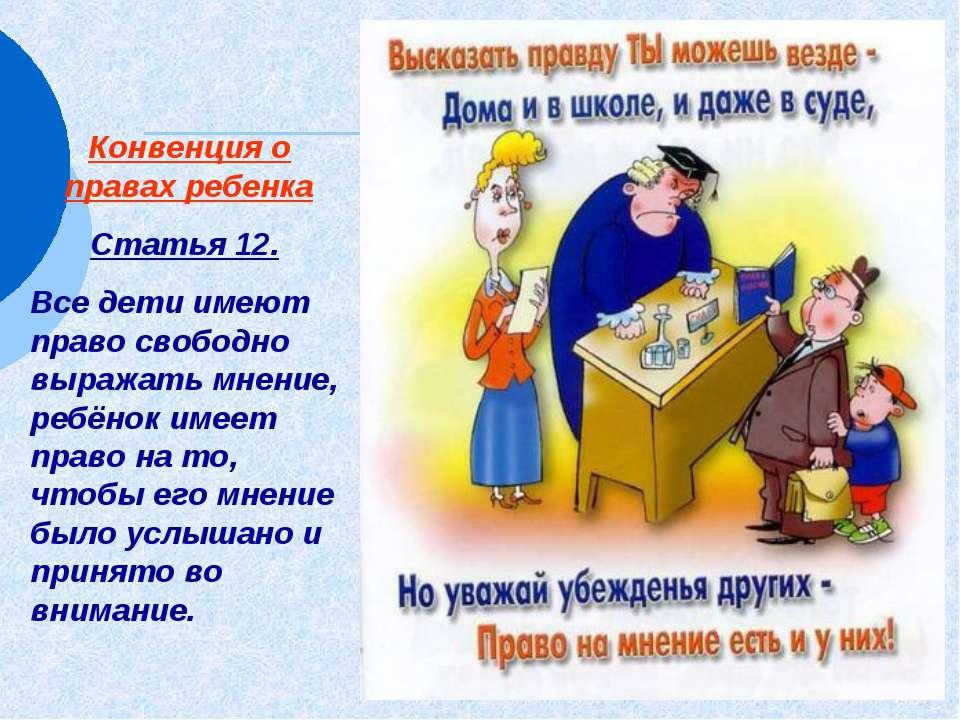 «Физическое наказание»«Изоляция»«Наказание словом»«Лишение приятного»